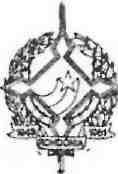 GOVERNO DO ESTADO DE RONDÔNIAGOVERNADORIADECRETO N. 778 DE 27 DE DEZEMBRO DE 1982O GOVERNADOR DO ESTADO DE RONDÔNIA, usando das atribuições que lhe confere a Lei Complementar n9 41, de 22 de dezembro de 1 981 ,RESOLVE:	Cancelar Bolsa de Estudo de ALBERTO ALVES TEIXEIRA, por motivo de conclusão do Curso de Educação Física-Licenciatura Curta, na cidade de Porto Velho-RO.Revogam-se as disposições em contrário.Porto Velho-RO, 27 de dezembrode 1982.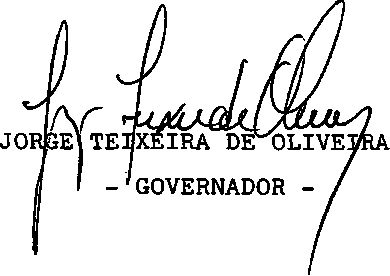 